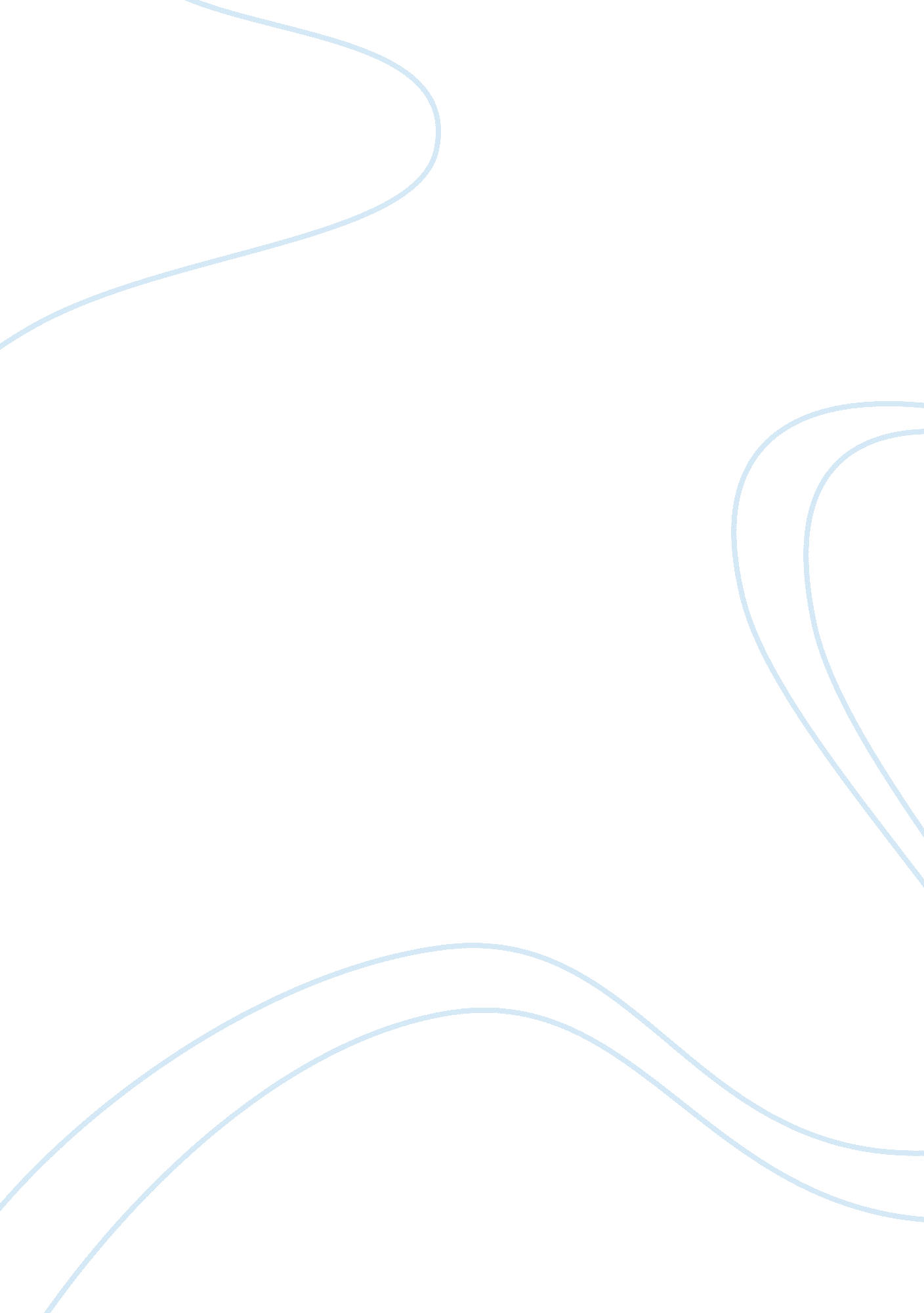 ReflectionsReligion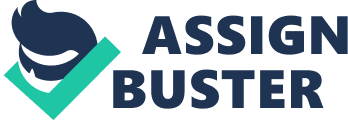 Reflections Reflections Evangelism is an aspect that enlightens me in a fresh way. As such, this paper will reflect on evangelism as a fundamental yet challenging aspect in Christianity and across the global society. Indeed, despite the fact that evangelism is a very important factor in spreading the gospel but the experiences of evangelism have been disheartening. As a Christian, I feel that evangelism is one fundamental aspect that helps us to emulate Jesus Christ who spread the gospel and mandated us to continue with his mission. Through evangelism, I learn more about the gospel, practice the will of God, and encourage others to get salvation and join Christhood. Moreover, through evangelism, I get a better understanding on Christian challenges but derive satisfaction in making other identify with Christ. Nevertheless, the mode of evangelism defines the perception, challenges, and success in evangelism. As such, there is need to establish the most effective and less challenging strategies of evangelism. 
For instance, there is need to change the traditional evangelism approaches with ordinary attempts that the modern society can relate with (Henderson, 2007). Through this approach, evangelists will have an easy way in bridging the gap between the “ lost” people and Jesus Christ (Henderson, 2007). Moreover, this approach will help the society to recognize salvation as a major and relevant decision in our lives. Additionally, there is need to establish the best conversation aids on evangelism for the society to understand the message spread by the evangelists (McRaney, 2003). Indeed, communication is a major factor in evangelism since evangelists seek to spread the gospel to a diverse society that requires a better understanding on the gospel for them to join Christhood. We should thus seek to remove all the barriers by adopting better communication strategies (McRaney, 2003), relating evangelism with the typical life, and use a variety of creative and natural connection points (Henderson, 2007). 
References 
Henderson, J. (2007). Evangelism without Additives. Colorado Springs, CO: Waterbrook Press. 
McRaney, W. (2003). The Art of Personal Evangelism: Sharing Jesus in a Changing Culture. Nashville, TN: Broadman & Holman Publishers. 